Guide and Prices for Box Frames and Multiway Box FramesDelivery:All bespoke products require some time to be produced - please allow up to four weeks (20 working days) for delivery of your product from the time you upload/ send your digital image or otherwise from the time of your portrait session.Postage and packing costs are calculated by the total weight of your order; this is calculated in real time through Royal Mail, so the total cost will not be available until you have begun to put items in your basket.General requirements for box frame products:You will need to supply at least one image with each product ordered, and either two, three or four images for multiway box frames.Please note there is a choice of border colour (see order form at end of this guide).I am happy to arrange a portrait session to provide you with an image for your small accessories – please contact me as per the details at the head of this page or use my contact details page at http://www.chasingrays.co.uk/wpsite/contact/. For more details on portrait sessions see my website page at:http://www.chasingrays.co.uk/wpsite/services-and-products/photography-sessions/portrait-sessions/.If you wish to supply your own digital image(s), you may arrange for the creation of an upload account, either by contacting directly as per the details in 2(ii), or through my account request form at http://www.chasingrays.co.uk/wpsite/client-area/download-accounts/. Otherwise, please feel free to supply your own image on CD/ DVD – in each case, please include contact details, a completed copy of the order form at the end of this guide and any further information you may feel necessary with your CD/ DVD.Image quality:Out of preference, all images supplied to me should be in JPEG format using either an sRGB or AdobeRGB colourspace at 300 dpi as a minimum requirement.If your images are not in JPEG format, I can accept a number of image formats – please contact me as in section 2(ii) with any queries regarding image format and quality, or to send me an example image for testing.Conditions of use of upload and download accounts apply:Accounts will be monitored for inappropriate material. Whilst it remains a last resort, any users found uploading or sharing inappropriate material will have their accounts suspended and any offending materials will be deleted.In agreeing to use this upload and download facility, you acknowledge that Chasing Rays Photography cannot be held responsible for the quality of the internet connection to our server. These can vary depending on time of day and week, with peak usage often occurring around 6 pm. If you experience repeated problems, please contact me as detailed in section 3(ii) to make alternative arrangements for delivery of your files.A fair usage policy (15 files total, 20 Mb per file, 300 Mb total upload for each upload session) applies. If you wish, you may use multiple sessions to upload multiple files.Further details on upload and download accounts:See the documentation at http://www.chasingrays.co.uk/wpsite/client-area/ and http://www.chasingrays.co.uk/wpsite/price-lists-and-guides/. Guide to box frame options:Requirements (these must be filled out on the order form below):You should supply between one and four images; for multiway box frames, please fill out the order in which you would like them to appear in the order form, as per the guide instructions in section 9 below.Choose a frame colour.Choose a seal type for your image, either anti-scratch or canvas effect.Options (these are NOT requirements – if you don’t want any of the following options, please just leave the relevant areas of the order form blank):Choose a stroke line colour and thickness for the border of the image.Choose an image tone.Choose an opacity.Choose a background colour (only required if an opacity is chosen).Choose an edging effect.Frame colour (single and multiway frames):Choose your frame colour from the following options:Multiway frames and the order in which pictures should appear:Frame types:Stroke Line thickness and colour [OPTIONAL]:Choose either a super thin or normal stroke line thickness as a surround to your image(s) in any of the following colours:Opacity [OPTIONAL]:Choose from the following opacity levels:Background colour - should only be chosen if an opacity level has been chosen [OPTIONAL]:Choose a background wash colour to go with your choice of opacity level:Image colour toning [OPTIONAL]:Choose from the following options of colour tone applied to your image(s):Border style [OPTIONAL]:Choose from the following border styles:Order Form - Box Frames (one per frame required)CONTACT DETAILS:Name: 		_________________________________	TEL:	___________________________Address:	_________________________________	MOB: 	___________________________		_________________________________	EMAIL: 	___________________________		_________________________________		___________________________		_________________________________		_________________________________		_________________________________IMAGE DETAILS (at least one name required – see guide for order):Name of image 1:	__________________________________________________Name of image 2:	__________________________________________________Name of image 3:	__________________________________________________Name of image 4:	__________________________________________________Method by which images to be sent (delete as appropriate):	UPLOAD  /  EMAIL  /  CD OR DVD BY MAILSIZE REQUIRED (check appropriate box):Order Form - Box Frames (page 2 - continued)BORDER COLOUR REQUIRED:SEAL TYPE REQUIRED:OPTIONAL COMPONENTS (this part of the form can be left blank if no special options are required):Stroke thickness:Stroke colour:Image opacity:Background colour:Image tone:Border style:FRAME COLOURFRAME BORDER EXAMPLEFRAME EXAMPLEBlack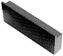 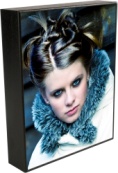 Dark brown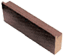 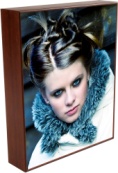 White Wash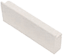 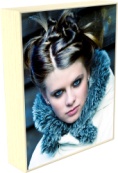 Bare Ash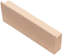 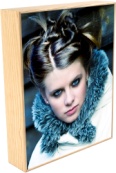 Pine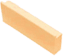 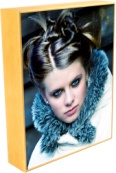 FRAME TYPEFRAME DESIGN AND IMAGE ORDERFRAME LAYOUTDuo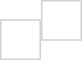 SquareTrio Up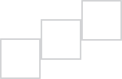 SquareTrio View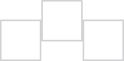 SquareQuad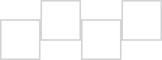 SquareDuo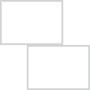 RectangularTrio Up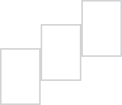 RectangularTrio View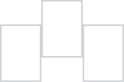 RectangularQuad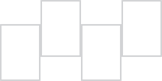 RectangularSAMPLE   COLOURBlackWhiteGreyGreenRandom ColoursRedBlueDark PinkDark BlueBaby PinkBaby BlueEXAMPLEOPACITY LEVEL / %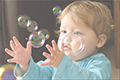 70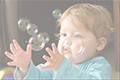 50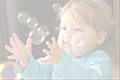 30SAMPLE   COLOURSAMPLE   COLOURBlackBaby BlueWhiteLight BlueBrownPinkGreyBaby PinkGreenOrangeBurgundyPurpleRedCreamDark BlueSAMPLE   COLOUR TONE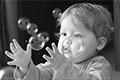 Black and White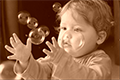 Copper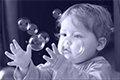 Blue 01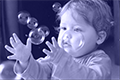 Blue 02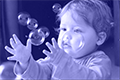 Blue 03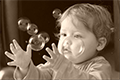 Sepia 01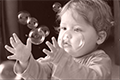 Sepia 02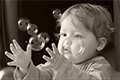 Sepia 03SAMPLEEDGE STYLESAMPLE   EDGE STYLE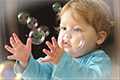 Vignette 01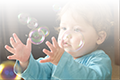 Gradient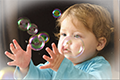 Vignette 02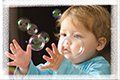 Border 01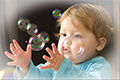 Vignette 03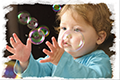 Border 02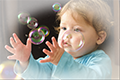 Vignette 04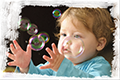 Border 03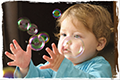 Ragged Edge 01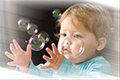 Border 04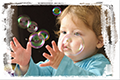 Ragged Edge 02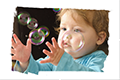 Border 05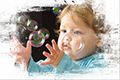 Ragged Edge 03STANDARD SIZESSTANDARD SIZESSQUARE SIZESSQUARE SIZESPANORAMIC SIZESPANORAMIC SIZESMULTIWAY SIZESMULTIWAY SIZES10” x 8”12” x 12”16” x 8”DUO   6” x 6”12” x 10”16” x 16”20” x 8”DUO   7” x 7”15” x 10”20” x 20”20” x 10”DUO   8” x 8”14” x 11”24” x 24”24” x 13”DUO   7” x 5”15” x 12”30” x 30”26” x 12”DUO   8” x 6”16” x 11”12” x 12”28” x 10”TRIO UP   6” x 6”16” x 12”28” x 11”TRIO UP   7” x 7”18” x 12”30” x 10”TRIO UP   8” x 8”20” x 16”30” x 11”TRIO UP   7” x 5”24” x 16”30” x 15”TRIO UP   8” x 6”24” x 20”34” x 13”TRIO VIEW   6” x 6”30” x 20”36” x 12”TRIO VIEW   7” x 7”30” x 24”48” x 16”TRIO VIEW   8” x 8”36” x 24”TRIO VIEW   7” x 5”40” x 30”TRIO VIEW   8” x 6”48” x 36”QUAD   6” x 6”60” x 40"QUAD   7” x 7”QUAD   8” x 8”QUAD   7” x 5”QUAD   8” x 6”BlackDark BrownWhite WashBare AshPineAnti-scratchCanvas EffectSuper thinNormalBlackBlueGreyRandomRandomWhiteDark PinkGreenRedRedBaby Blue705030BlackGreenBaby BlueOrangeWhiteBurgundyLight BluePurpleBrownRedPinkCreamGreyDark BlueBaby PinkCopperBlack & WhiteBlue 01Sepia 01Blue 02Sepia 02Blue 03Sepia 03Vignette 01Ragged Edge 01Border 01Border 05Vignette 02Ragged Edge 02Border 02Vignette 03Ragged Edge 03Border 03Vignette 04GradientBorder 04